Standing Committee on Copyright and Related RightsTwenty-eighth SessionGeneva, June 30 to July 4, 2014draft Agendaprepared by the Secretariat	Opening of the session	Adoption of the agenda of the twenty-eighth session	Accreditation of new non-governmental organizations	Adoption of the Report of the Twenty-seventh Session of the Standing Committee on 	Copyright and Related Rights	Protection of broadcasting organizations	Limitations and exceptions for libraries and archives	Limitations and exceptions for educational and research institutions and for persons with 	other disabilities8.	Contribution of the SCCR to the implementation of the respective Development Agenda 	recommendations9.	Other matters10.	Closing of the session[End of document]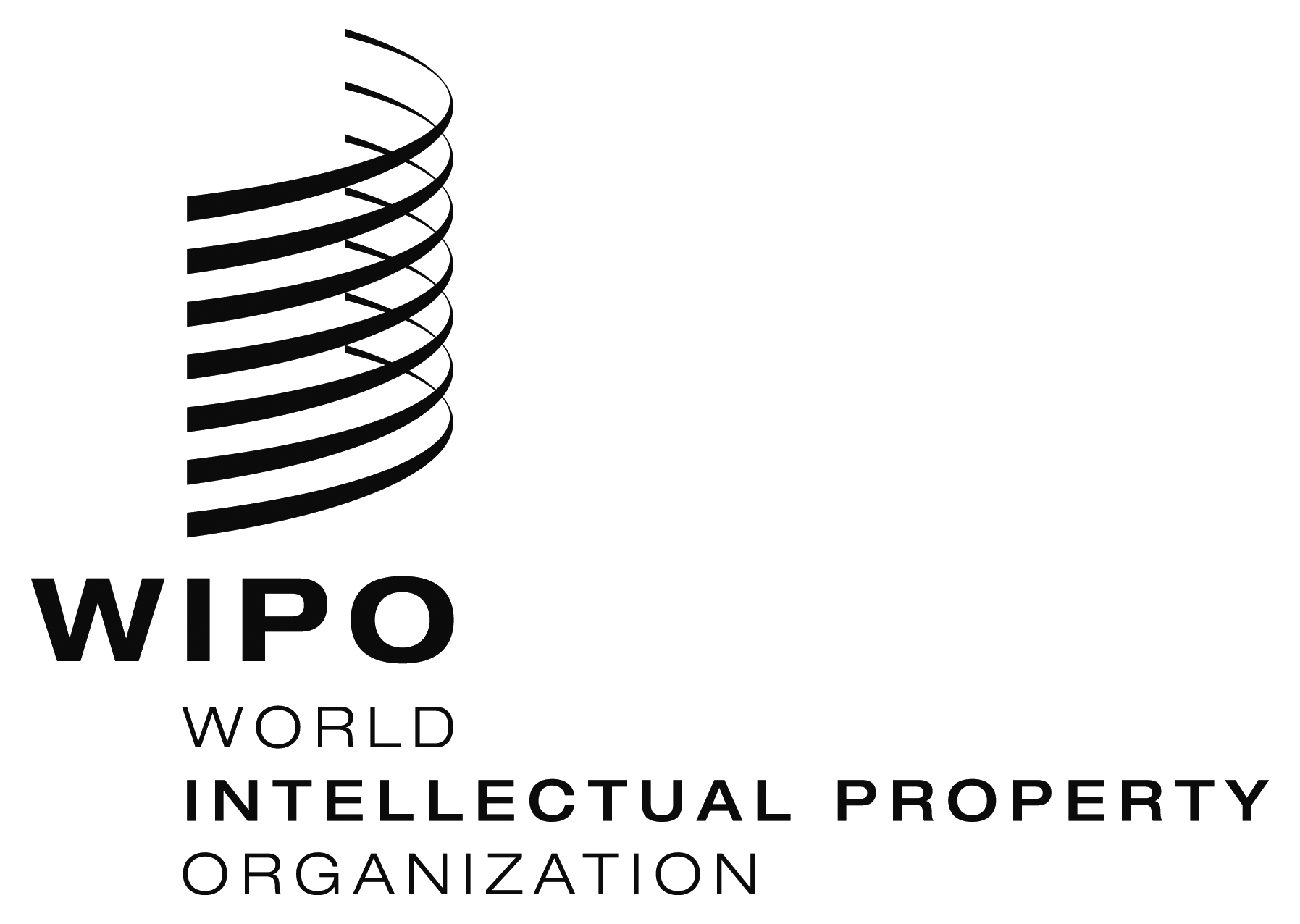 ESCCR/28/1 PROV. rev.SCCR/28/1 PROV. rev.SCCR/28/1 PROV. rev.ORIGINAL:  EnglishORIGINAL:  EnglishORIGINAL:  EnglishDATE:  june 30, 2014DATE:  june 30, 2014DATE:  june 30, 2014